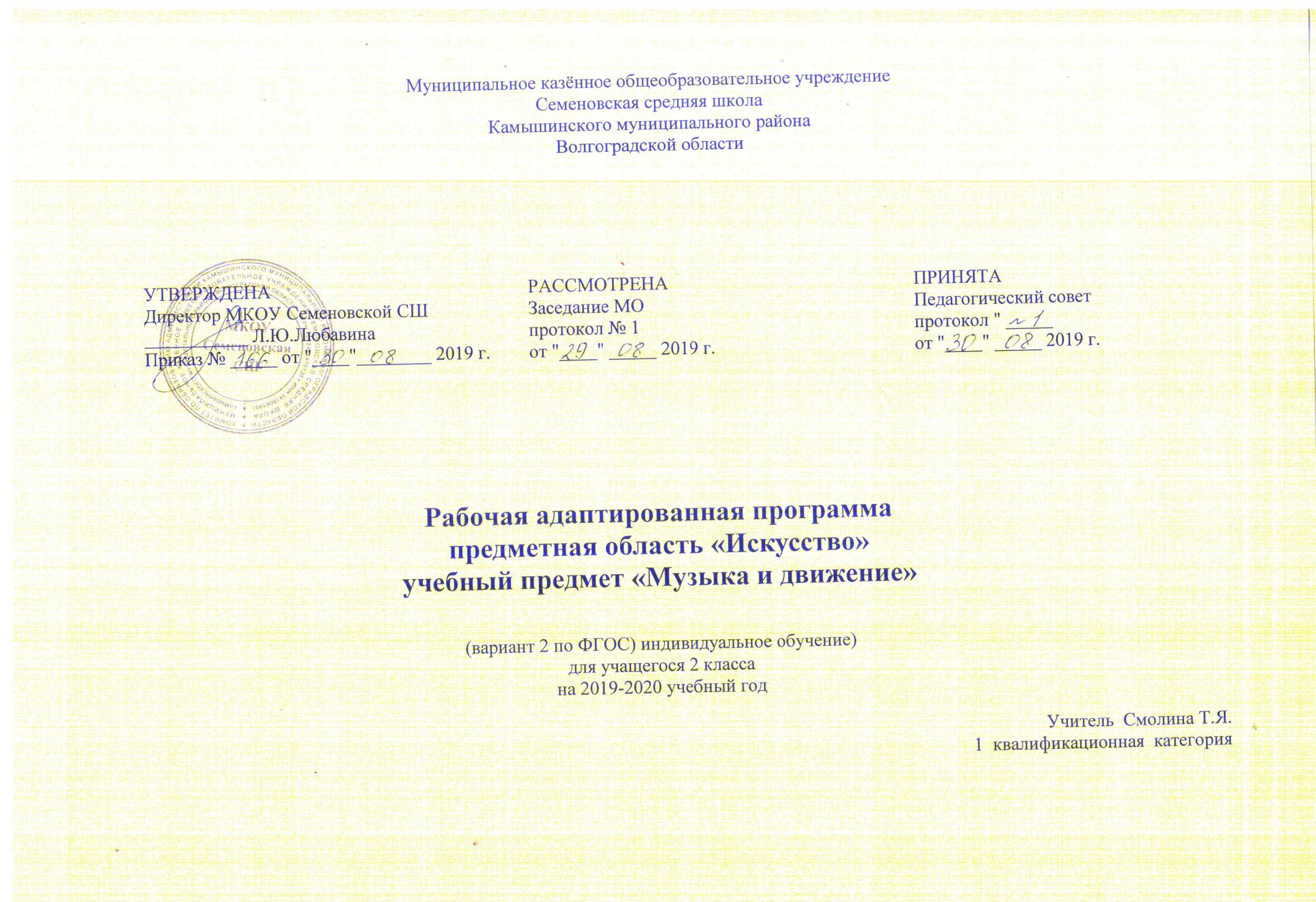 Пояснительная запискаПедагогическая работа с ребенком ТМНР направлена на его социализацию и интеграцию в общество. Физические недостатки могут ограничивать желание и умение танцевать, но музыка побуждает ребенка двигаться иными способами. У человека может отсутствовать речь, но он, возможно, будет стремиться к подражанию и «пропеванию»  мелодии доступными ему средствами.  Одним из важнейших средств в этом процессе является музыка. Цель: способствовать развитию музыкального слуха, чувства ритма, музыкальной памяти, индивидуальных способностей к пению, танцу, ритмике.Задача: музыкальными средствами помочь ребенку научиться воспринимать  звуки окружающего мира, развить эмоциональную отзывчивость на музыкальный ритм, мелодику звучания разных жанровых произведений.             Рабочая программа по учебному предмету  «Музыка и движение» для 2  класса является приложением  к адаптированной основной общеобразовательной программе начального общего образования для детей с  умственной отсталостью (АООП НОО с ОУ).Общая характеристика предмета          Музыкальное развитие учащихся с умеренной и тяжёлой умственной отсталостью осуществляется в таких формах работы, которые стимулируют их к определённой самостоятельности, проявлению минимальной творческой индивидуальности. В ходе уроков «Музыка и движение» знания, исполнительские умения и навыки не являются самоцелью. Они способствуют формированию предпочтений, интересов, потребностей, вкуса учащегося. Большое значение в ходе уроков «Музыка и движение» придается коррекции эмоционально-волевой сферы  и познавательной деятельности учащегося. В процессе образовательной деятельности по предмету важно учитывать быструю утомляемость, эмоциональную неустойчивость детей. Поэтому следует переключать их с одного вида музыкальной деятельности на другой. Уроки «Музыка и движение» направлены на выработку динамической координации движений учащихся, их точности и четкости, способность удерживать двигательную программу при последовательном выполнении движений. Особое значение приобретают упражнения по развитию тонкой моторики: сжимание и разжимание кистей, встряхивание и помахивание ими с постепенным увеличением амплитуды движений в суставах и совершенствованием  взаимодействия  различных анализаторов. Эти упражнения проводятся под музыку. Уроки «Музыка и движение» стимулируют эмоциональное развитие учащихся  с умеренной и тяжелой умственной отсталостью. Описание места учебного предмета, курса в учебном плане    На изучение предмета отведено  17 часов, 0,5 часа в неделю, 34 учебные недели. Целью обучения предмету «Музыка и движение»  является формирование предпочтений, интересов, потребностей, вкуса учащегося.В соответствии с требованиями базовой программы, курс «Музыка и движение» в 2 классе призван решить разнообразные образовательные, развивающие и  воспитательные задачи:организация  музыкально-речевой среды;формирование интереса к музыкальным занятиям;формирование музыкально-ритмических движений;формирование слухозрительного и слухомоторного взаимодействия в процессе восприятия и воспроизведения ритмических структур в различных видах музыкальной деятельности;формирование потребности учащегося использовать вербальные и невербальные средства общения для обогащения чувственного опыта и умения фиксировать полученные впечатления в речи;развитие стремления учащегося устанавливать коммуникативные контакты с окружающими;развитие тонкой моторики;развитие минимальной творческой индивидуальности;коррекция эмоционально-волевой сферы и познавательной деятельности;воспитание музыкального вкуса;Коррекционная направленность реализации программы обеспечивается через использование в образовательном процессе специальных методов и приемов, создание специальных условий, перераспределение содержания программы по годам обучения.Основные направления коррекционной работы:комплексное воздействие на учащегося, целью которого является активизация речевой, мыслительной и коммуникативной деятельности;использование «зоны актуального развития», проектирование «зоны ближайшего развития»;формирование и развитие положительной мотивации учебно-познавательной деятельности;осуществление индивидуального и дифференцированного подхода;практическое освоение умений коллективной деятельности и навыков социального поведения;использование охранительно-педагогического режима обучения.В работе с детьми с умеренной  и тяжелой умственной отсталостью используются здоровьесберегающие, интерактивные, игровые, развивающие технологии. Уроки строятся таким образом, чтобы были задействованы три составляющие деятельности: мотивационная, целевая и исполнительская. На уроках используются словесные, наглядные и практические методы обучения. Формами обучения учащегося с умеренной  и тяжелой умственной отсталостью являются уроки-занятия, ориентированные на игровой, практический и наглядный метод обучения с частичным использованием словесного метода, который применяется только в сочетании с вышеперечисленными методами. Текущий контроль обучающегося в 2 классе (II варианта) в течение учебного года осуществляется качественно, без фиксации достижений обучающегося в классном журнале. Допускается словесная объяснительная оценка. Результат продвижения учащегося в обучении определяется на основе анализа его деятельности в начале и конце года.            Программа предназначена для детей 2 класса с умеренной и тяжелой умственной отсталостью. Планируемые результаты:•  Интерес к различным видам музыкальной деятельности (слушание, пение, движение под музыку, игра на музыкальных инструментах).•   Умение слушать музыку и выполнять простейшие танцевальные движения.•   Умение подпевать слоги, слова в песни.Содержание программыОзнакомительно-ориентировочные действия в музыкальной предметно-развивающей среде. Знакомство учащихся с двумя-тремя музыкальными игрушками. Побуждение их к выбору любимой музыкальной игрушки. Совместные с учащимися игры с музыкальными игрушками.Совместное с учащимися рассматривание музыкальных инструментов, музицирование на музыкальных инструментах. Исполнение учителем музыкальных произведений на детских музыкальных инструментах. Слушание учениками песенок в исполнении учителя.Привлечение учащихся к танцам под музыку, исполняемую на музыкальных инструментах, звучащую в аудиозаписи.Слушание и пение. Пропевание попевок с различной интонационной, динамической окрашенностью, сочетая пение с мимикой и пантомимикой. В процессе пения побуждение учащихся к подрожательным реакциям. Музыкальные упражнения в которых пропеваются имена детей, звучат подражания голосам животных. Игровые упражнения на различение звучания музыкальных игрушек, детских музыкальных инструментов. Игры и упражнения на привлечение внимания учащихся к музыкальным звукам, пению. Упражнение на развитие слухового внимания учащихся.Упражнение на развитие в игровых ситуациях восприятие средств музыкальной выразительности (высоко-низко, громко-тихо). с использованием звучащих игрушек, музыкальных инструментов, звукоподражаний.Музыкально-дидактические игры на узнавание голосов детей (звучащих под музыку), звучание различных музыкальных инструментов.Музыкально-ритмические движения. Упражнение на выполнение учащимися простейших движений, сопровождаемых подпеванием, "звучащими" жестами действиями с простейшими ударными и шумовыми инструментами.Имитационные упражнения, соответствующие тексту песни или действиям с игрушкой. Движение под музыку в пространстве кабинета:ходить и бегать врассыпную, перестраиваться в круг, маршировать в колонне и парами, передвигаться вперед, назад, собираться вокруг учителя или игрушки, по сигналу расходиться в разные стороны.Игра на музыкальных инструментах. Знакомство учащихся с музыкальными инструментами. Игра на различных музыкальных инструментах, сопровождение игры пением, мимическими движениями, с целью вызвать эмоциональные реакции учащихся. Тематический планКалендарно-тематическое планирование№п/пСодержание учебного материалаКоличество часов1Слушание42Пение23Движения под музыку74Игра на музыкальных инструментах4Итого17№ п/пТема урокаОсновные виды учебнойдеятельностиОсновные виды учебнойдеятельностиМатериально-техническоеобеспечениеКол-во часовДатаСлушание - 4 ч.Слушание - 4 ч.Слушание - 4 ч.Слушание - 4 ч.Слушание - 4 ч.Слушание - 4 ч.1Тихая и громкая музыкаТихая и громкая музыкаСлушание (различение) тихого и громкого звучания музыки. Определение начала и конца звучания музыки.презентация12Быстрая, умеренная и медленная музыка.Быстрая, умеренная и медленная музыка.Слушание (различение)  быстрой, умеренной, медленной музыки. Слушание (различение) колыбельной песни и марша.презентация13Весёлая и грустная музыка.Весёлая и грустная музыка.Слушание (различение) веселой и грустной  музыки. Узнавание  знакомой песни. Определение характера музыки.презентация14Любимая музыка на разных инструментах.Любимая музыка на разных инструментах.Узнавание знакомой мелодии, исполненной на разных музыкальных инструментах.презентация1Пение – 2 ч.Пение – 2 ч.Пение – 2 ч.Пение – 2 ч.Пение – 2 ч.Пение – 2 ч.5 Игры с музыкальным сопровождением: «Ладушки», «Пирожки», «Веселые матрешки» Игры с музыкальным сопровождением: «Ладушки», «Пирожки», «Веселые матрешки»Подражание характерным звукам животных во время звучания знакомой песни.презентация16Прослушивание песни  «Новогодние игрушки», «Антошка»Прослушивание песни  «Новогодние игрушки», «Антошка»Подпевание отдельных или повторяющихся звуков, слогов и слов.презентация1Движение под музыку – 7ч.Движение под музыку – 7ч.Движение под музыку – 7ч.Движение под музыку – 7ч.Движение под музыку – 7ч.Движение под музыку – 7ч.Движение под музыку – 7ч.7Выполнение отдельных движений под музыку: топаньеВыполнение отдельных движений под музыку: топаньеТопанье под музыку. Презентация18Выполнение отдельных движений под музыку: хлопаньеВыполнение отдельных движений под музыку: хлопаньеХлопки в ладоши под музыку.19Выполнение отдельных движений под музыку: покачивание с одной ноги на другуюВыполнение отдельных движений под музыку: покачивание с одной ноги на другуюПокачивание с одной ноги на другую.«Чунга-чанга» Муз. В.Шаинского. Стихи Ю.Энтина110Выполнение отдельных движений под музыку: кружениеВыполнение отдельных движений под музыку: кружениеКружение под музыку«Улыбка» Муз. В. Шаинского, Стихи  М. Пляцковского111Выполнение отдельных движений под музыку: приседаниеВыполнение отдельных движений под музыку: приседаниеВыполнения упражнений под музыку: ритмические приседания «Мои цыплята»«Мои цыплята»112Выполнение под музыку действий с предметами.Выполнение под музыку действий с предметами.Платок, кукла, погремушка.113Движения под музыку. Хоровод «Маленькой ёлочки».Движения под музыку. Хоровод «Маленькой ёлочки».Ведение хоровода.1Игра на музыкальных инструментах- 4 ч.Игра на музыкальных инструментах- 4 ч.Игра на музыкальных инструментах- 4 ч.Игра на музыкальных инструментах- 4 ч.Игра на музыкальных инструментах- 4 ч.Игра на музыкальных инструментах- 4 ч.Игра на музыкальных инструментах- 4 ч.14Освоение приемов игры на музыкальных инструментах, не имеющих звукоряд: барабанИгра на барабанеИгра на барабанебарабан115Освоение приемов игры на музыкальных инструментах, не имеющих звукоряд: бубенИгра на бубнеИгра на бубнебубен116Передача тихого и громкого звучания игрой на музыкальном инструменте: на барабанеИгра на барабанеИгра на барабанебарабан117Передача тихого и громкого звучания игрой на музыкальном инструменте: на бубнеИгра на бубнеИгра на бубнебубен1